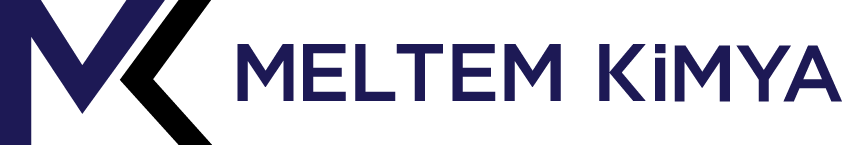 1. GirişBu belge, Proje için hazırlanan Paydaş Katılım Planıdır (PKP), yerel paydaş şikayetlerinin toplanması ve yanıtlanması için yeterli düzeyde kamuyu aydınlatma ve uygun önlemler sağlamak üzere Meltem Kimya tarafından makul şekilde uygulanacak eylemleri belirlemeyi amaçlar.PKP, bilgi ifşasıyla ilgili en iyi uluslararası uygulamayı dikkate alır ve sponsorun benimsemesi tavsiye edilen genel katılım ilkelerini ana hatlarıyla belirtir.Paydaşları projenin olası etkileri hakkında zamanında bilgilendirmek için Sponsor tarafından üstlenilen yöntemler, prosedürler, politikalar ve eylemler bu belgenin ana konusunu oluşturmaktadır.Belge aşağıdaki yapıya sahiptir:Proje Açıklaması;Paydaşların ve diğer etkilenen tarafların belirlenmesi;Kamu istişareleri ve açıklama gereklilikleri;Paydaş katılım programı ve katılım yöntemleri ve kaynakları;Şikayet mekanizması; veİzleme ve Raporlama.2 . Proje Açıklaması                                 POLİMER RPET PET RESİN ÜRETİMİ YATIRIMI PROJESİ (Petro Kimya Sektörü,  Pet Ambalajlarının Geri Kazanımıyla RPET Resin Polimer Üretimi )Bundan sonra “Proje” olarak anılacak olan proje Adana ili Sarıçam İlçesi Hacı Sabancı Organize Sanayi Bölgesinde inşa edilmektedir. Tesisi kurduğumuz yer tarafımızdan satın alınmış olup tüm hakları şirketimize aittir. Ürettiğimiz ürün ve kurduğumuz tesis açısından hiçbir yasal engel bulunmamaktadır.Türkiye’de ilk sanayileşen şehirlerden biri olan Adana, 2.258.718’lık nüfusuyla Türkiye’nin 6. büyük şehridir. Güneyi 160 km’yi bulan Akdeniz kıyılarıyla sınırlanan ilimizin yüzölçümü 14.046 km2’dir.Hacı  Sabancı  Organize Sanayi Bölgesinde inşa  edilen projemiz şehir merkezine 25 km mesafededir.  Bölgeye ulaşım karayolu, demiryolu ve havayolu ile sağlanmaktadır. AOSB Adana havalimanına 28 km, Mersin Limanına 98 km, İskenderun Limanına 80 km, Yumurtalık Limanına 40 km uzaklıktadır. Bölgenin güneyinden D-400 Devlet Karayolu ve Türkiye Cumhuriyeti Devlet Demiryolları (TCDD) demiryolu, kuzeyinden TEM Otoyolu geçmektedir. Projemizin 01.10.2021 tarihinden   itibaren yapımına başlandı.  İşletmenin üretim aşamasına 2023 yılının ikinci yarısından itibaren geçirilmesi planlanmaktadır.ÇED gerekli değildir belgesi alınmıştır. Dünyada bir ilk olan Kimyasal Depolimerizasyon  yöntemi  (Bu teknolojinin gıda ile temas eden ambalaj üretimi için ticarileşmiş ilk ve tek örneği firmamızın teknolojisidir.) ile ürettiğimiz Rpet ürünümüz;Çevreye duyarlı , geri dönüştürülebilir, karbon salınımı azaltıcı ,sıfır atık, yüksek katma değerli ve tek üreticisi biz olduğumuz için ithal edilmeyen, üretimin %90 ihraç edilecek olan bir üründür. Bu nedenle hem istihdam oluşturarak hem de dış ticaret açığını azaltması bakımından ülke ekonomisine katkı sağlayacaktır.Üretimin Toplam Kapasitesi: 165.000 Ton/Yıl dır.Projemiz Cumhurbaşkanı Kararı ile Proje Bazlı Yatırım Teşvik Belgesi kapsamında desteklenmektedir. Bu konunun ekleri tarafınıza iletilecektir. Proje Bazlı Teşvik Uygulaması Kapsamında Sağlanan Destekler : KDV İstisnası , Gümrük Vergisi Muafiyeti ,Vergi İndirimi ,Sigorta Primi İşveren Hissesi Desteği  KDV İadesi , Enerji Desteği ,Nitelikli Personel Desteği şeklindedir.3 . Paydaş TanımlamaGenel olarak paydaşlar, Proje'den olumlu veya olumsuz yönde doğrudan veya dolaylı olarak etkilenebilecek, görüşlerini ifade etmek isteyen kişi ve kuruluşlardır.Aşağıdaki tanımlar uygulanmıştır:Paydaşlar: bir çalışmanın sonucunda kazanılmış menfaati olan herhangi bir kişi, grup veya kuruluş; veKilit paydaş: Çalışma üzerinde önemli etkisi olan veya çalışmadan önemli ölçüde etkilenen herhangi bir paydaş ve çalışmanın başarılı olması için bu çıkarların ve etkilerin tanınması gerektiği yerler.Paydaşlar aşağıdaki kategorilere ayrılabilir:Uluslararası finans kuruluşları: AIIB, EIB, IFC, IBRD, EBRD ve KfW;Ulusal finans kuruluşları: TSKB;Hükümet merkezi otoritesi: Türkiye Cumhuriyeti Hükümeti;Yerel yönetim (il ve ilçeler dahil): Adana Valiliği, Seyhan,Çukurova,Yüreğir ve Sarıçam ilçeleri kaymakamlıkları. Büyükşehir, Seyhan,Çukurova,Yüreğir ve Sarıçam Belediyeleri, Tüm mahallelerin muhtarlıkları.Kurumlar (Üniversiteler, düşünce kuruluşları vb.); Çukurova Üniversitesi, Adana Alparslan Türkeş Bilim ve Teknoloji Üniversitesi, Adana Hacı Sabancı Organize Sanayi Bölgesi,  Yumurtalık Serbest Bölgesi, Adana Sanayi Odası, Adana Ticaret Odası, Adana Esnaf Meslek Odaları, Diğer Meslek Odaları ve Mesleki Kuruluşlar ve Tüm Sivil Toplum Kuruluşları.İç paydaşlar (çalışanlar, sendikalar); Meltem Kimya Çalışanları ve YöneticileriHalka açık gruplar - yakınlardaki sakinler, hastaneler, yerel okullar; Yerel, Bölgesel ve Tüm ülkemizde kurulu bulunan kurum ve kuruluşlar. Yerel STK'lar; veMedya. Basın,Yayın,Televizyon,Sosyal Medya 4. Kamu Danışma ve Bilgi Açıklama GereklilikleriHalkla istişareler ve bilgi ifşası, en iyi uluslararası uygulamanın gerekliliklerine ve özellikle IFC - Performans Standardı 1'e uygun olacaktır; Çevresel ve Sosyal Risklerin ve Etkilerin Değerlendirilmesi ve Yönetimi, Çevresel ve Sosyal Sürdürülebilirliğe İlişkin IFC Performans Standartları Ocak 2012 ve EBRD – Performans Gerekliliği Rehberi 10; Bilgi Açıklaması ve Paydaş Analizi, EBRD Çevresel ve Sosyal Politika Mayıs 2014.Meltem Kimya tarafından Projenin hem inşaat hem de işletme aşamalarını kapsayacak şekilde resmileştirilmiş bir şikayet mekanizması geliştirilecek ve uygulanacaktır. Mekanizma ayrıca yerel topluluklardaki halka açık yerlerdeki duyuru panolarında ve yerel medya (gazeteler/radyo) aracılığıyla duyurulacaktır.Etkili katılımın temel ilkeleri şu şekilde özetlenebilir:Kolaylıkla anlaşılabilir ve hedef paydaş grup(lar)ının ihtiyaçlarına göre uyarlanmış bir formatta ve dilde anlamlı bilgiler sağlamak;İstişare faaliyetleri ve karar verme öncesinde bilgi sağlamak;Paydaşların erişmesini kolaylaştıran ve kültürel olarak uygun olan yol ve yerlerde bilgi sağlamak;Her iki tarafa da görüş ve bilgi alışverişinde bulunma, dinleme ve sorunlarının duyulmasını ve ele alınmasını sağlayan iki yönlü diyalog;İnsanların endişelerine, önerilerine ve şikayetlerine yanıt vermek için açık mekanizmalar; veUygun ve uygulanabilir olduğunda geri bildirimi proje veya programa dahil etmek ve paydaşlara geri bildirimde bulunmak.5 . Paydaş Katılım ProgramıDış iletişimin amaçları, şirket performansı, şirket geliştirme ve yatırım planları ve bunların uygulanması dahil olmak üzere şirket faaliyetleri hakkında bilgi vermek için hedeflenen kitlelerle sürekli etkileşim sağlamaktır.Meltem Kimya tarafından kullanılacak iletişim yöntemleri aşağıdaki Paydaş Katılım Programında özetlenmiştir ve şunları içerecektir:Düzenleyici kurumlarla toplantılar;Halk toplantıları;Yerel belediyelerin web sitesinde ve/veya özel bir sponsorun web sitesinde yayınlanır;Yerel medyadaki duyurular;Önemli halka açık yerlerdeki duyuru panoları hakkında genel bilgilerin sağlanması.Aşağıdaki tablo, aşağıdakiler açısından paydaş katılım programını özetlemektedir:Faaliyet/proje;Açıklanan bilgilerin türü;Toplantıların yeri ve tarihleri / iletişim biçimleri;Görüşülen paydaş grupları; veEvre.Türkiye'deki Covid-19 güvenlik endişeleri nedeniyle IFC, Covid-19 Bağlamında Güvenli Paydaş Katılımı kapsamında alternatif araçları özetlemiştir; EBRD ayrıca PR 10 kapsamında alternatif paydaş katılım araçlarını EBRD Brifing Notları olarak özetledi ve kısa vadeli bir katılım planı hazırlamak için katılım planı şablonları sağladı. Meltem Kimya, paydaş katılım faaliyetleri sırasında Covid-19 önlemlerini dikkate almaktadır. EBRD'nin PR10 ve IFC'nin Covid-19 Bağlamında Güvenli Paydaş Katılımına ilişkin Brifing Notu bir kılavuz olarak değerlendirilmiştir.Paydaş Katılım Planı6 . Şikayet MekanizmasıŞikayet Mekanizması, herhangi bir paydaşın bir projenin planlanma, inşa edilme veya uygulanma şekli hakkında şikayet veya öneride bulunmasını sağlayan bir süreçtir. Meltem Kimya, etkilenen toplulukların projenin çevresel ve sosyal yönleriyle ilgili endişelerini, sorularını, şikayetlerini ve şikayetlerini almak ve çözmek için Projenin uygulanmasından önce şeffaf ve kapsamlı bir Şikayet Mekanizması oluşturmuştur.Şikayet Mekanizması, şikayetlerin yazılı olarak alınmasını ve açıkça anlaşılmasını sağlar ve ayrıca paydaşlarla iletişim yönetimini geliştirir. Bu mekanizma kapsamında tüm paydaşların sözlü veya yazılı şikayet, yorum ve endişelerini iletmeleri teşvik edilmektedir (Bkz. Ek 1).Şikayet Mekanizmasının adımları şu şekildedir;Şikayetlerin alınması ve kaydedilmesi (Ek 1, tüm sözlü ve yazılı dış ve iç şikayetleri kaydetmek için kullanılabilir)Şikayetlerin değerlendirilmesi ve araştırılmasıŞikayetlerin ÇözümüŞikayetçiye yanıtŞikayetleri kapatmak7 . Şikayet Prosedürü Şeması8 . Halk için Proje İletişim Bilgileri9 . İzleme ve RaporlamaPaydaş katılımının izlenmesi, istişare ve bilgi açıklama faaliyetlerinin etkili olup olmadığını anlamak açısından önemlidir. Paydaş Katılım Planı (PKP) Proje boyunca yılda en az bir kez gözden geçirilecektir ve ayrıca işletme aşamasından önce ve gerektiğinde işletme aşamasında gerektiğinde güncellenecektir.İzlemenin içeriği aşağıdaki maddelerden oluşmaktadır;SEP'in uygulanmasının denetimiPaydaş katılımı etkilerinin izlenmesiProje performansının ölçülmesiAlınan şikayetlerin izlenmesiEK 1A. Şikayet Formu ÖrneğiEK 1B. Şikayet Kapanış Formu ÖrneğiEK 2. Paydaş İstişare Günlüğü ŞablonuFaaliyet/ProjeAçıklanan Bilgi TürüToplantıların / iletişim biçimlerinin yeri ve tarihleriGörüşülen paydaş gruplarıEvreAçıklama paketinin yayınlanmasıTeknik Olmayan Özet (NTS)Yeni Bir Yatırım Yapılacağına Karar verilmesi Paydaş Katılım Planı (PKP)Yer Belirlenmesi ve Satınalınması.Yatırımın ne zaman başlayacağına karar verilmesiAçıklama tarihi: 01.09.2020 , 15.09.2020 , 30.09.2021Şirket web sitesi veya Projeye ayrılmış bir web sitesi;İlgili tarafların mail adrelseri;Yönetim KuruluSatış Yapan Mülkiyet Sahibi FirmaKonu ile ilgili personellerSanayi ve Teknoloji BakanlığıAdana Hacı Sabancı OSB İnşaat aşamasından önceİnşaat programının duyurulmasıYerel yollarda önerilen işler ve ana bileşenler için ulaşım programı dahil olmak üzere önerilen inşaat programının ayrıntıları (etkilenen paydaşlar için geçerlidir).Yasal İzinler, Yapılması Gereken Bildirimer,Proje,Tedarik ve İş AnlaşmalarıAçıklama tarihi: 01.10.2021, 01.01.2022-06.04.2022Şirket web sitesi veya projeye ayrılmış bir web sitesi;İlgili tarafların mail adrelseri;Yönetim KuruluProje Firmalarıİnşaat Taşeron FirmalarıTedarik Anlaşmaları için Çeşitli FirmalarÇevre ve Şehircilik BakanlığıSosyal Güvenlik KurumuErken İnşaat aşamasıDevreye alma ve devreye alma duyurusuTesisin devreye alınması ve devreye alınmasının resmi iletişimiAçıklama tarihi:  01..01.2023-30.06.2023                              01.07.2023-31.12.2023   Devreye alma/devreye alma öncesinde ve her durumda operasyondan önce bir paydaş katılım toplantısı/faaliyetleri gerçekleştirilmelidir.Şirket web sitesi veya projeye ayrılmış bir web sitesi;Belediye veya yerel Makamlar web sitesi(leri);Yerel gazeteler; veYerel radyolar;Yerel bilgi panosu (Belediye ve köy/mahalle muhtarları ana yerel yönetim binasında bulunur)Halka açık toplantı / katılım faaliyetleri (yerel yetkililer ve köylülerle bilerek tanımlanacak: genellikle belediye binasında veya köy meydanında veya Covid-19 güvenlik endişeleri nedeniyle çevrimiçi toplantılarda)Uluslararası ve Yerel finans kurumlarıYerel hükümetSivil Toplum KuruluşlarıHerkese açık gruplarGenel topluluklarKurumlar (üniversiteler, düşünce kuruluşları vb.).İşletme aşamasından önceYerel topluluklarla ilgili bakım faaliyetleri hakkında duyuru.İlgili bakım programının iletişimiFaaliyetlerin varlığına bağlı olarak gerektiğinde/yerel olarak mutabık kalındığındaBelediyeHerkese açık gruplarGenel topluluklarİşletme aşamasındaÇalışanların katılımıŞirket içi toplantılar, çalışanlar ve yöneticiler.Geçici olarak iki ayda birŞirket (SPV) yönetimiSağlık & Güvenlik ve Çevre yönetim kadrosuÇalışanlarİşletme aşamasındaMerkez ofisAdres: Meltem Kimya ve Teks. San. İth. İhr. ve Tic. A.Ş.Batı Otoban Bağlantı Yolu Üzeri, Büyük Dikili Mah. 93099 Sok.  No:4/A  01210 Seyhan, Adana/TürkiyeTelefon numarası: +90 322 485 62 67E-posta:info@meltemkimya.com.trİnternet sitesi:www.meltemkimya.com.trProje sitesiAdres: Meltem Kimya ve Teks. San. İth. İhr. ve Tic. A.Ş.Hacı Sabancı Organize Bölgesi İstiklal Cad. No:7-1101351 Sarıçam, Adana/Türkiyeİlgili kişi: Leyla YAVUZTelefon numarası: +90 322 485 62 67E-posta: leylayavuz@meltemkimya.com.trŞİKAYET FORMUİsimsiz bir şikayette bulunmak istiyorsanız, (*) ile belirtilen zorunlu alanları doldurmanız rica olunur.ŞİKAYET FORMUİsimsiz bir şikayette bulunmak istiyorsanız, (*) ile belirtilen zorunlu alanları doldurmanız rica olunur.ŞİKAYET FORMUİsimsiz bir şikayette bulunmak istiyorsanız, (*) ile belirtilen zorunlu alanları doldurmanız rica olunur.ŞİKAYET FORMUİsimsiz bir şikayette bulunmak istiyorsanız, (*) ile belirtilen zorunlu alanları doldurmanız rica olunur.ŞİKAYET FORMUİsimsiz bir şikayette bulunmak istiyorsanız, (*) ile belirtilen zorunlu alanları doldurmanız rica olunur.ŞİKAYET FORMUİsimsiz bir şikayette bulunmak istiyorsanız, (*) ile belirtilen zorunlu alanları doldurmanız rica olunur.ŞİKAYET FORMUİsimsiz bir şikayette bulunmak istiyorsanız, (*) ile belirtilen zorunlu alanları doldurmanız rica olunur.ŞİKAYET FORMUİsimsiz bir şikayette bulunmak istiyorsanız, (*) ile belirtilen zorunlu alanları doldurmanız rica olunur.ŞİKAYET FORMUİsimsiz bir şikayette bulunmak istiyorsanız, (*) ile belirtilen zorunlu alanları doldurmanız rica olunur.Tarih*Tarih*Tarih*Referans numarasıReferans numarasıReferans numarasıŞikayet Alma ŞekliŞikayet Alma ŞekliŞikayet Alma ŞekliTelefon □Toplantılar □Toplantılar □Ofise Başvuru □Posta/e-posta □Saha ziyareti □Uyumlu Tam Ad(isteğe bağlı ve boş bırakılabilir)Uyumlu Tam Ad(isteğe bağlı ve boş bırakılabilir)Uyumlu Tam Ad(isteğe bağlı ve boş bırakılabilir)Uyumlu Kimlik Numarası:(isteğe bağlı ve boş bırakılabilir)Uyumlu Kimlik Numarası:(isteğe bağlı ve boş bırakılabilir)Uyumlu Kimlik Numarası:(isteğe bağlı ve boş bırakılabilir)Uyumlu İletişim Bilgileri(isteğe bağlı ve boş bırakılabilir)Uyumlu İletişim Bilgileri(isteğe bağlı ve boş bırakılabilir)Adres -Köy: *Uyumlu İletişim Bilgileri(isteğe bağlı ve boş bırakılabilir)Uyumlu İletişim Bilgileri(isteğe bağlı ve boş bırakılabilir)Posta Kodu:Uyumlu İletişim Bilgileri(isteğe bağlı ve boş bırakılabilir)Uyumlu İletişim Bilgileri(isteğe bağlı ve boş bırakılabilir)Telefon:Uyumlu İletişim Bilgileri(isteğe bağlı ve boş bırakılabilir)Uyumlu İletişim Bilgileri(isteğe bağlı ve boş bırakılabilir)E-posta:Şikayet veya Şikayet İçeriği *Şikayet veya Şikayet İçeriği *Şikayet veya Şikayet İçeriği *Şikayet veya Şikayet İçeriği *Şikayet veya Şikayet İçeriği *Şikayet veya Şikayet İçeriği *Şikayet veya Şikayet İçeriği *Şikayet veya Şikayet İçeriği *Şikayet veya Şikayet İçeriği *Terk edildiğinde (toplu konut)Terk edildiğinde (toplu konut)Terk edildiğinde (toplu konut)Terk edildiğinde (toplu konut)Terk edildiğinde (toplu konut)Projeden etkilenen varlıklar/mülkler hakkındaProjeden etkilenen varlıklar/mülkler hakkındaProjeden etkilenen varlıklar/mülkler hakkındaProjeden etkilenen varlıklar/mülkler hakkındaProjeden etkilenen varlıklar/mülkler hakkındaAltyapı hakkındaAltyapı hakkındaAltyapı hakkındaAltyapı hakkındaAltyapı hakkındaGelir kaynaklarının azalması veya tamamen kaybolması durumundaGelir kaynaklarının azalması veya tamamen kaybolması durumundaGelir kaynaklarının azalması veya tamamen kaybolması durumundaGelir kaynaklarının azalması veya tamamen kaybolması durumundaGelir kaynaklarının azalması veya tamamen kaybolması durumundaÇevre sorunları hakkında (ör. kirlilik)Çevre sorunları hakkında (ör. kirlilik)Çevre sorunları hakkında (ör. kirlilik)Çevre sorunları hakkında (ör. kirlilik)Çevre sorunları hakkında (ör. kirlilik)İstihdam üzerineİstihdam üzerineİstihdam üzerineİstihdam üzerineİstihdam üzerineTrafik, ulaşım ve diğer riskler hakkındaTrafik, ulaşım ve diğer riskler hakkındaTrafik, ulaşım ve diğer riskler hakkındaTrafik, ulaşım ve diğer riskler hakkındaTrafik, ulaşım ve diğer riskler hakkındaDiğer (Lütfen Belirtin):Diğer (Lütfen Belirtin):Diğer (Lütfen Belirtin):Diğer (Lütfen Belirtin):Diğer (Lütfen Belirtin):Şikayetin Açıklaması *Ne oldu?Ne zaman oldu?Nerede oldu?Sorunun sonucu nedir?Şikayetin Açıklaması *Ne oldu?Ne zaman oldu?Nerede oldu?Sorunun sonucu nedir?Şikayetin Açıklaması *Ne oldu?Ne zaman oldu?Nerede oldu?Sorunun sonucu nedir?Sorunu çözmek için ne olduğunu görmek istersiniz? *Sorunu çözmek için ne olduğunu görmek istersiniz? *Sorunu çözmek için ne olduğunu görmek istersiniz? *Şikayet bilgilerinin 3. taraflara ifşa edilmesi için onayŞikayet bilgilerinin 3. taraflara ifşa edilmesi için onayŞikayet bilgilerinin 3. taraflara ifşa edilmesi için onayŞikayetçinin imzasıŞikayetçinin imzasıŞikayetçinin imzasıTarafından alındıAd SoyadAd SoyadTarafından alındıİmzaİmzaŞİKAYET KAPANIŞ FORMUŞİKAYET KAPANIŞ FORMUŞİKAYET KAPANIŞ FORMUŞikayet kapatma numarası:Gerekli acil eylemi tanımlayın:Gerekli uzun vadeli eylemi tanımlayın (gerekirse):Tazminat Gerekli mi?EvetEvetTazminat Gerekli mi?NumaraNumaraÇÖZÜM İŞLEMİ VE KARARIN KONTROLÜÇÖZÜM İŞLEMİ VE KARARIN KONTROLÜÇÖZÜM İŞLEMİ VE KARARIN KONTROLÜÇözüm Eyleminin AşamalarıÇözüm Eyleminin AşamalarıSon Tarih ve Sorumlu Kuruluşlar1.1.2.2.3.3.4.4.5.5.6.6.TAZMİNAT VE SON AŞAMALARBu kısım, tazminat ücretini aldıktan ve şikayeti giderildikten sonra şikayetçi tarafından doldurulacak ve imzalanacaktır.TAZMİNAT VE SON AŞAMALARBu kısım, tazminat ücretini aldıktan ve şikayeti giderildikten sonra şikayetçi tarafından doldurulacak ve imzalanacaktır.TAZMİNAT VE SON AŞAMALARBu kısım, tazminat ücretini aldıktan ve şikayeti giderildikten sonra şikayetçi tarafından doldurulacak ve imzalanacaktır.ŞikayetçiNotlarNotlarŞikayetçiAd SoyadAd SoyadŞikayetçiİmzaİmzaŞikayetçiTarihTarihSorumlu Kurum / Firma TemsilcisiBaşlık:Başlık:Sorumlu Kurum / Firma TemsilcisiAd SoyadAd SoyadSorumlu Kurum / Firma TemsilcisiİmzaİmzaSorumlu Kurum / Firma TemsilcisiTarihTarihNumaraTarihPaydaş/Grup AdıProjede Paydaş Rolüİletişim bilgileriDanışma YöntemiDanışma TürüDanışma Konusuİstişare, düşünce ve yorumlardan sonra yapılacak faaliyetler/eylemler
Danışma DurumuXXX/XX/XXXXPaydaş/paydaş grubunun tam adıPaydaş tarafından tutulan iş unvanı veya rolPaydaşın telefon numarası, e-posta adresi ve adresiKonsültasyon yöntemini tanımlayın; toplantı, telefon, e-posta vb.Dahili ya da hariciDevlet sorunları ayrıntılı olarakAyrıntılı olarak istişare ile ilgili yapılacak veya alınacak önlemi belirtinAşağıdaki gibi danışma durumunu tanımlayın; devam eden, tamamlanmış vb.